    KARTKI BOŻONARODZENIOWE -  PROGRAM COMENIUSdostępne w bibliotece szkolnej Gimnazjum Publicznego                             im. Romana Czerneckiego w Słupi 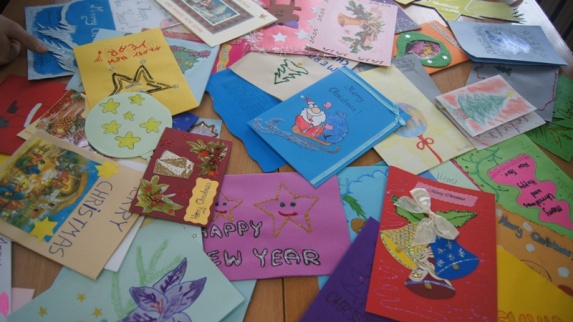 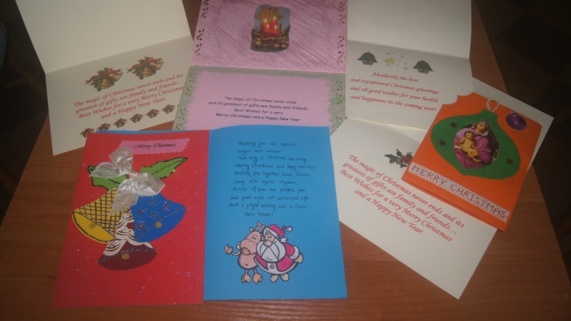 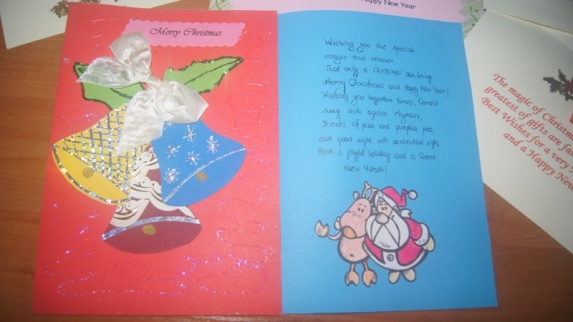 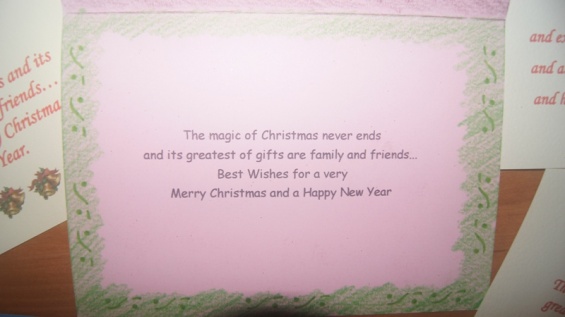 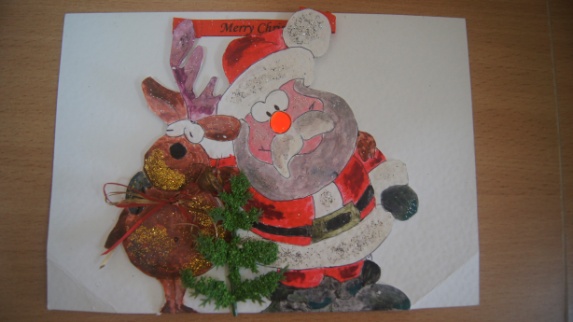 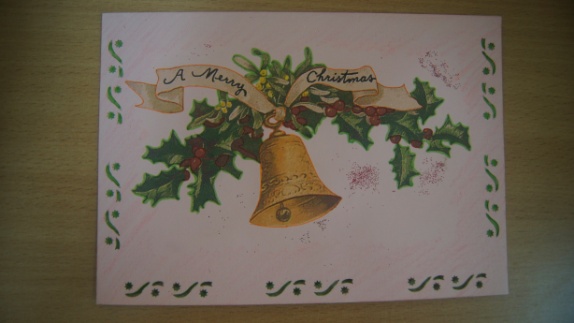 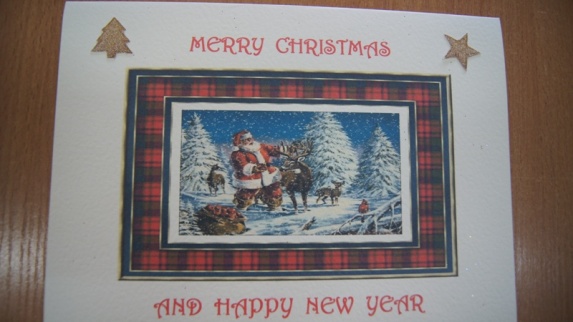 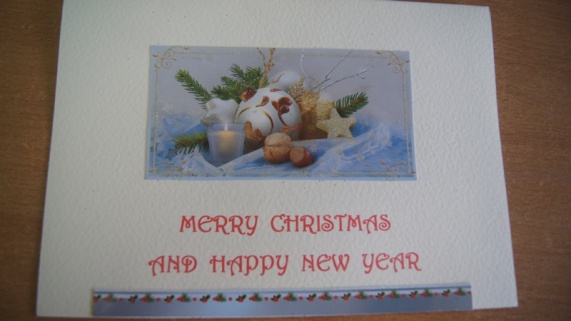 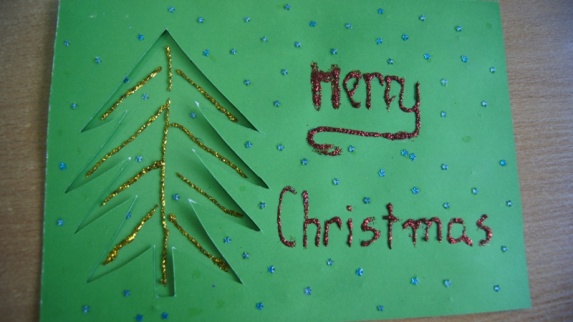 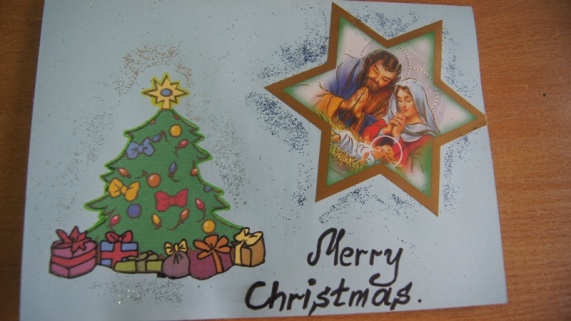 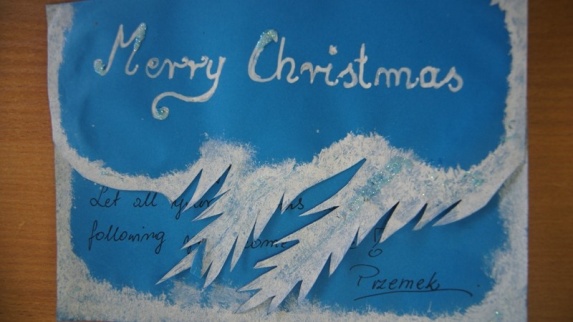 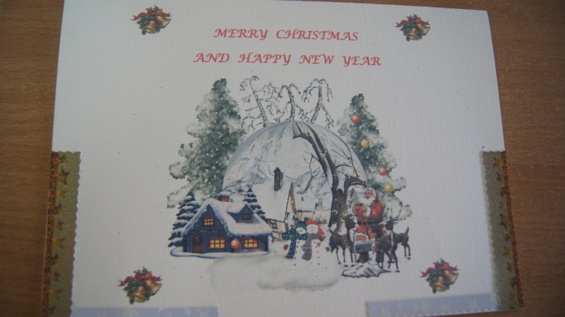 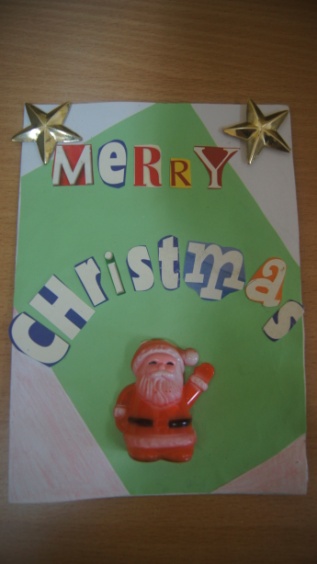 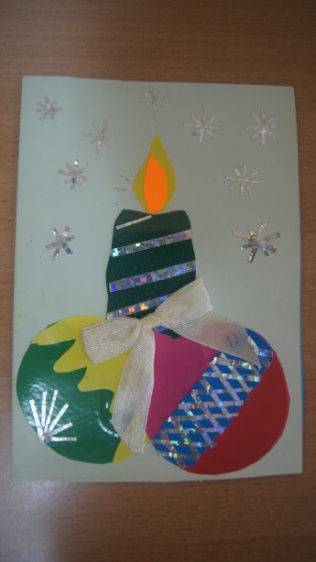 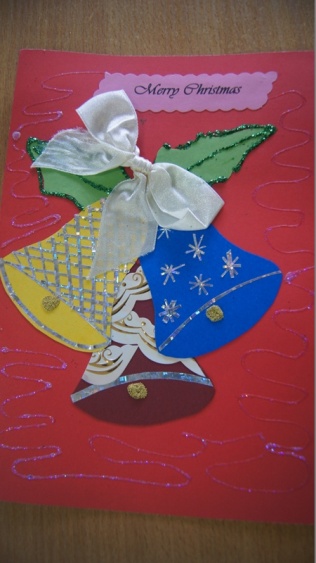 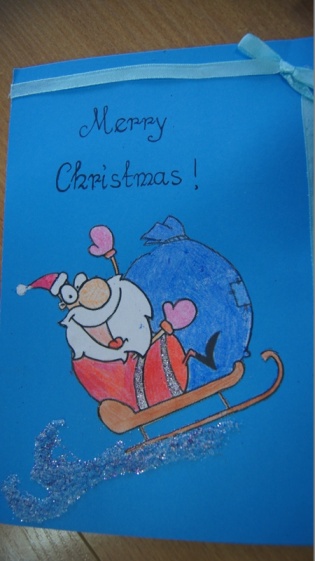 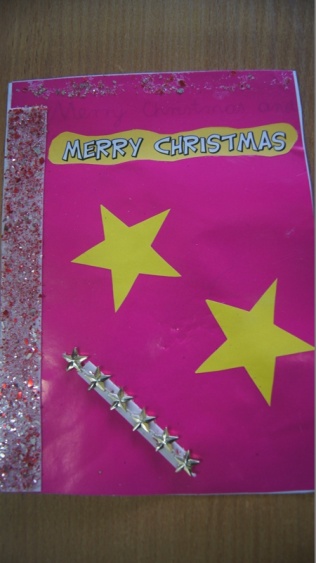 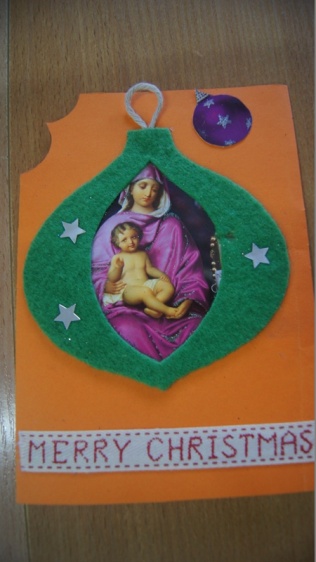 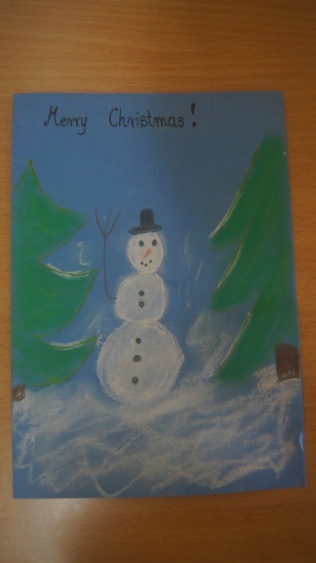 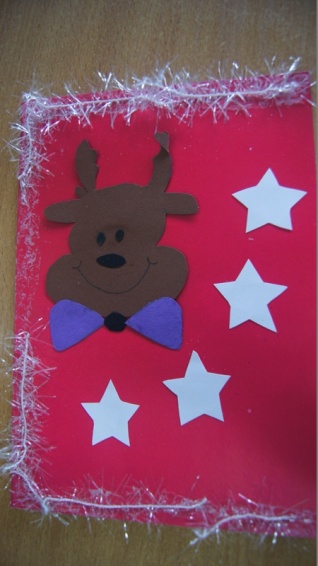 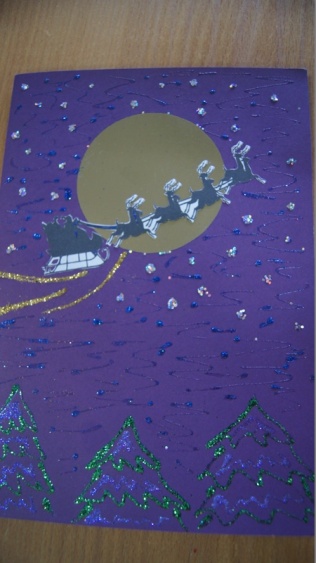 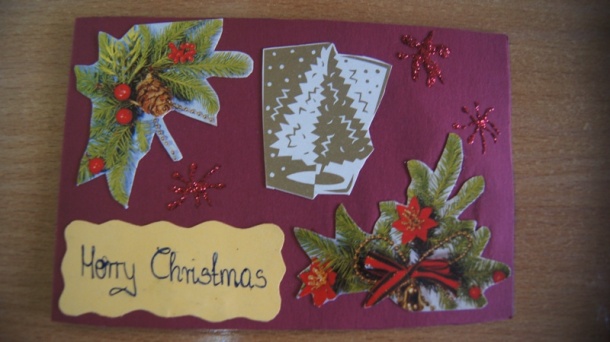 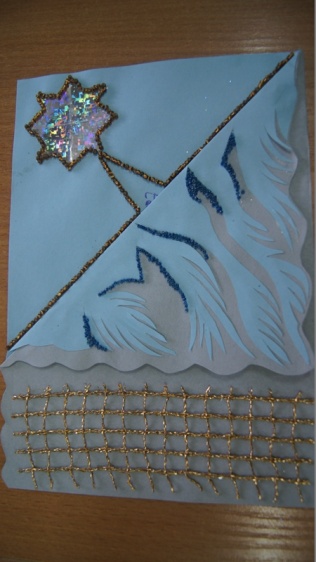 